Совет МСЭ на своей сессии 2014 года в ходе седьмого пленарного заседания пересмотрел и принял Решение 571 (измененное 2014 г.), в котором постановляется, в том числе, предоставить широкой общественности бесплатный онлайновый доступ на ‎постоянной основе к Правилам процедуры, предназначенным для применения Бюро радиосвязи положений Регламента радиосвязи.В соответствии с этим решением я рад сообщить вам, что в настоящее время Правила процедуры на всех языках ООН доступны на указанных выше условиях на соответствующем веб-сайте по адресу: https://www.itu.int/pub/R-REG-ROP/en.Бюро готово предоставить Членам Союза любые дополнительные разъяснения, которые могут потребоваться в этом отношении.Франсуа Ранси
Директор Приложение: Документ C14/97, Решение 571 (измененное 2014 г.)Рассылка:–	Администрациям Государств – Членов МСЭ–	Членам Сектора радиосвязи –	Председателям и заместителям председателей исследовательских комиссий по радиосвязи и Специального комитета по регламентарно-процедурным вопросам–	Председателю и заместителям председателя Консультативной группы по радиосвязи–	Председателю и заместителям председателя Подготовительного собрания к конференции–	Членам Радиорегламентарного комитета–	Генеральному секретарю МСЭ, Директору Бюро стандартизации электросвязи, Директору Бюро развития электросвязирешение 571 (измененное 2014 г.)(принято на седьмом пленарном заседании)Бесплатный онлайновый доступ к Административным регламентам, 
Резолюциям и Решениям Совета и другим публикациям МСЭСовет,отмечаяa)	Решение 12 (Гвадалахара, 2010 г.) Полномочной конференции о бесплатном онлайновом доступе к публикациям МСЭ, в котором был утвержден бесплатный онлайновый доступ к Рекомендациям МСЭ-T, Рекомендациям МСЭ-R, Отчетам МСЭ-R, основным текстам документов Союза и к Заключительным актам Полномочных конференций;b)	что в Решении 12 Совету поручено провести всестороннее исследование затрат/выгод предоставления бесплатного онлайнового доступа к другим документам Союза, включая Административные регламенты Союза,отмечая далее,a)	что в Статье 4 Устава МСЭ Административные регламенты (т. е. Регламент международной электросвязи и Регламент радиосвязи) определяются как инструменты Союза, которые дополняют Устав и Конвенцию МСЭ;b)	что в Статье 6 Устава МСЭ говорится, что Государства-Члены обязаны обеспечивать соблюдение положений Административных регламентов;c)	что, согласно Статье 10 Устава МСЭ, в период между Полномочными конференциями Совет должен действовать в качестве руководящего органа Союза от имени Полномочной конференции в пределах прав, предоставленных ему последней, и что Резолюции и Решения Совета служат инструментами обеспечения эффективной координации деятельности Союза и осуществления эффективного финансового контроля за Генеральным секретариатом и тремя Секторами;d)	Резолюцию 9 (Пересм. Дубай, 2014 г.) Всемирной конференции по развитию электросвязи об участии стран, в особенности развивающихся стран, в управлении использованием спектра, в которой признается значение содействия доступу к документации, касающейся радиосвязи, в целях упрощения задачи органов, управляющих использованием радиочастотного спектра;e)	Резолюцию 34 (Пересм. Дубай, 2014 г.) Всемирной конференции по развитию электросвязи о роли электросвязи/информационно-коммуникационных технологий в обеспечении готовности к бедствиям, раннем предупреждении, спасании, смягчении последствий бедствий, оказании помощи при бедствиях и мерах реагирования, в которой отмечается важность публикаций МСЭ, касающихся данного направления деятельности, для населения,учитывая,a)	что обеспечение бесплатного онлайнового доступа к основным документам Союза способствует достижению ключевых целей Союза, определенных в Статье 1 Устава МСЭ;b)	что в отношении основных документов МСЭ, которые предназначены для включения в национальное законодательство, Государства-Члены фактически обладают свободой для воспроизводства, письменного перевода и опубликования текстов таких документов на официальных веб-сайтах правительственных ведомств, а также в официальных бюллетенях или аналогичных публикациях, согласно своему соответствующему национальному законодательству;c)	что обеспечение бесплатного онлайнового доступа к Резолюциям и Решениям Совета помогает Государствам – Членам МСЭ и Членам Секторов получать информацию о планах, бюджете и деятельности Генерального секретариата и трех Секторов в период между полномочными конференциями;d)	что растущее участие в деятельности МСЭ является основным шагом к дальнейшему наращиванию потенциала, а также возможности развития информационно-коммуникационных технологий (ИКТ) в развивающихся странах, который приведет к сокращению цифрового разрыва;e)	что в целях содействия, расширения и совершенствования участия Государств-Членов и Членов Секторов из развивающихся стран в деятельности МСЭ эти Члены должны быть способны толковать и выполнять положения технических публикаций МСЭ, основных текстов документов Союза и основных документов Союза;f)	что публикации МСЭ, касающиеся использования электросвязи/ИКТ в чрезвычайных ситуациях, применяются при подготовке национальных планов реагирования и оказания помощи в случае бедствий, в том числе при рассмотрении необходимой благоприятной национальной регуляторной и политической среды для поддержки развития и эффективного использования электросвязи/ИКТ для смягчения последствий бедствий, оказания помощи при бедствиях и реагирования на бедствия, и должны быть доступны для населения;g)	что эффективный способ обеспечения того, чтобы развивающиеся страны получили доступ к публикациям МСЭ, заключается в предоставлении им бесплатного онлайнового доступа,учитывая далее,что предоставление бесплатного онлайнового доступа к публикациям МСЭ может сократить спрос на бумажные копии этих документов, что соответствует существующей в МСЭ тенденции к предоставлению документов в электронной форме и организации "безбумажных" собраний, а также общей цели Организации Объединенных Наций сократить объем используемой бумаги и выбросов парниковых газов,принимая во внимание,a)	что бесплатный онлайновый доступ к Регламенту радиосвязи для широкой общественности, как указано в Документах С13/21, С13/81 и С14/21, в 2012 и 2013 годах не имел отрицательных финансовых последствий;b)	что, согласно Документу С13/81, за испытательный период бесплатного онлайнового доступа поступления от продаж Регламента радиосвязи в бумажной версии и на DVD возросли более чем на 60% по сравнению с продажами во всех форматах (включая онлайновые покупки) в тот же временной интервал 2008 года – года, когда было выпущено предыдущее издание Регламента радиосвязи,решает1	предоставить широкой общественности бесплатный онлайновый доступ к Регламенту международной электросвязи на постоянной основе;2	предоставить широкой общественности бесплатный онлайновый доступ к Регламенту радиосвязи на постоянной основе;3	предоставить широкой общественности бесплатный онлайновый доступ к Правилам процедуры на постоянной основе;4	предоставить широкой общественности бесплатный онлайновый доступ к Резолюциям и Решениям Совета на постоянной основе;5	предоставить бесплатный онлайновый доступ к Справочникам МСЭ-R по управлению использованием радиочастотного спектра1 для широкой общественности на постоянной основе;6	предоставить широкой общественности бесплатный онлайновый доступ к публикациям МСЭ, касающимся использования электросвязи/ИКТ для обеспечения готовности к бедствиям, раннего предупреждении, спасания, смягчения последствий бедствий, оказания помощи при бедствиях и мер реагирования, на постоянной основе;7	что бумажные копии Регламента международной электросвязи, Регламента радиосвязи и Правил процедуры будут и далее продаваться на основе двухуровневой политики ценообразования, в соответствии с которой цена для Государств-Членов, Членов Секторов, Ассоциированных членов и академических организаций основывается на принципе возмещения затрат, в то время как для остальных покупателей, не являющихся членами, устанавливается "рыночная цена"2;8	что бумажные копии Справочников МСЭ-R по управлению использованием радиочастотного спектра и публикации МСЭ, касающиеся использования электросвязи/ИКТ для обеспечения готовности к бедствиям, раннего предупреждения, спасания, смягчения последствий бедствий, оказания помощи при бедствиях и мер реагирования, будут и далее продаваться на основе двухуровневой политики ценообразования, в соответствии с которой цена для Государств-Членов, Членов Секторов, Ассоциированных членов и академических организаций основывается на принципе возмещения затрат, в то время как для остальных покупателей, не являющихся членами, устанавливается "рыночная цена"2,поручает Директорам Бюросоставить списки важных публикаций, к которым предлагается предоставить бесплатный онлайновый доступ, при помощи консультативных групп Секторов,поручает Генеральному секретарюпредставить отчет Полномочной конференции 2014 года и Совету-15 о воздействии на доходы выполнения пунктов 2, 3, 4, 5 и 6 раздела решает, выше, о предложениях по бесплатному онлайновому доступу к публикациям, представленным в соответствии с разделом поручает Директорам Бюро, выше, а также о средствах для уравновешивания финансового воздействия, если таковые будут определены, при помощи Директоров Бюро и консультативных групп Секторов.______________Бюро радиосвязи (БР)Бюро радиосвязи (БР)Бюро радиосвязи (БР)Циркулярное письмо
CR/367Циркулярное письмо
CR/36723Администрациям Государств – Членов МСЭ 
и Членам Сектора радиосвязиАдминистрациям Государств – Членов МСЭ 
и Членам Сектора радиосвязиАдминистрациям Государств – Членов МСЭ 
и Членам Сектора радиосвязиПредмет:Выполнение Решения 571 (измененного 2014 г.) о предоставлении широкой общественности бесплатного онлайнового доступа к Правилам процедуры на ‎постоянной основеВыполнение Решения 571 (измененного 2014 г.) о предоставлении широкой общественности бесплатного онлайнового доступа к Правилам процедуры на ‎постоянной основеВыполнение Решения 571 (измененного 2014 г.) о предоставлении широкой общественности бесплатного онлайнового доступа к Правилам процедуры на ‎постоянной основеВыполнение Решения 571 (измененного 2014 г.) о предоставлении широкой общественности бесплатного онлайнового доступа к Правилам процедуры на ‎постоянной основеВыполнение Решения 571 (измененного 2014 г.) о предоставлении широкой общественности бесплатного онлайнового доступа к Правилам процедуры на ‎постоянной основеВыполнение Решения 571 (измененного 2014 г.) о предоставлении широкой общественности бесплатного онлайнового доступа к Правилам процедуры на ‎постоянной основеСОВЕТ 2014
Женева, 6–15 мая 2014 г.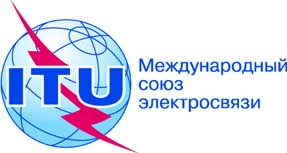 Документ С14/97-R15 мая 2014 годаОригинал: английский